ПОЛОЖЕНИЕ О СОРЕВНОВАНИЯХ по конкуру.“Кубок КСК ФАКТ”ОБЩАЯ ИНФОРМАЦИЯОБЩИЕ УСЛОВИЯСоревнования проводятся в соответствии с- Правилами вида «Конный спорт» утв. Приказом от Минспорттуризма России №818 от 27.07.2011 г., в редакции приказа Минспорта России №807 от 07.10.2019г.- Ветеринарным Регламентом ФКСР, утв. 14.12.2011 г., действ. с 01.01.2012 г.- Ветеринарным регламентом FEI, 13-е изд., с изм. на 01.01.2021г.- Правилами соревнований FEI по конкуру, 25-е изд., действ. с 01.01.2021г.- Регламентом проведения соревнований по конкуру (преодолению препятствий) утв. 12.04.2012 г.- Регламентом проведения соревнований среди всадников, выступающих на лошадях до 150 см в холке (пони) в 2-х частях, утв. 07.02.2017 г.- Временным Регламентом ФКСР по конному спорту, утв. 07.02.2017 г., с изм. на 21.03.2017 г.- Всеми действующими поправками к указанным выше документам, принятыми в установленном порядке и опубликованными ФКСР.ОРГАНИЗАТОРЫОргкомитет:Ответственность за организацию соревнований несет Оргкомитет КСК «ФАКТ». Ответственность за первичное согласование положения и порядка проведения соревнований несет РОО «Федерация конного спорта Санкт-Петербурга». Ответственность за проведение соревнований несет Главная судейская коллегия. Оргкомитет и Главная судейская коллегия оставляют за собой право вносить изменения в программу соревнований в случае непредвиденных обстоятельств. Федерация конного спорта Санкт-Петербурга не несет ответственности по вопросам финансовых обязательств Оргкомитета. Федерации конного спорта России и Санкт-Петербурга не несут ответственности по вопросам финансовых обязательств Оргкомитета.ГЛАВНАЯ СУДЕЙСКАЯ КОЛЛЕГИЯ  И  ОФИЦИАЛЬНЫЕ  ЛИЦАТЕХНИЧЕСКИЕ УСЛОВИЯПРИГЛАШЕНИЯ И ДОПУСКДОПУСК К УЧАСТИЮ В СОРЕВНОВАНИЯХ: ЗАЯВКИПредварительные заявки подаются:До 23.07.2021г, e-mail: sport@ksk-fact.ru до 20:00Подтверждение участия -  на мандатной комиссии.УЧАСТИЕК участию в соревнованиях допускаются спортсмены, имеющие действующую регистрацию ФКСР.На мандатную комиссию должны быть предоставлены следующие документы:заявка по форме, в случае, если всадник участвует на лошади до 150 см в холке, в заявке должен быть указан рост лошади (пони);паспорт(а) спортивной лошади ФКСР;документ, подтверждающий уровень технической подготовленности спортсмена (зачетная книжка, удостоверение о спортивном разряде/звании);Медицинское заключение о допуске к тренировочным мероприятиям и к участию в спортивных соревнованиях. Справка заверяется подписью врача по спортивной медицине и его личной печатью. Справка на участие в спортивных соревнованиях подписывается врачом по спортивной медицине с расшифровкой фамилии, имени, отчества и заверяется печатью медицинской организации, имеющей лицензию на осуществление медицинской деятельности, предусматривающей работы (услуги) по лечебной физкультуре и спортивной медицине.для спортсменов, которым на день проведения соревнования не исполнилось 18 лет, требуется нотариально заверенные доверенность (заявление) тренеру от  родителей или законного опекуна на право действовать от их имени и разрешение  на  участие в соревнованиях по конному спорту;      для детей, а также для юношей,  в случае их участия в соревнованиях более старшей возрастной категории – заявление тренера о технической готовности спортсмена и заверенные нотариально или написанные в присутствии Главного судьи/Главного секретаря соревнований заявления от родителей об их согласии;действующий страховой полис или уведомление ФКСР об оформлении страховки через ФКСР;Ветеринарному врачу соревнований при въезде на территорию проведения соревнований предоставляется ветеринарное свидетельство (сертификат)Всадники, не достигшие 16 лет, не могут принимать участие в соревнованиях на лошадях, моложе 6-ти лет.Учитывая изменившиеся обстоятельства — пандемию COVID-19 — убедитесь, что страховое обеспечение, осуществленное до пандемии, всё еще действительно.предстартовое официальное заявление об отсутствии признаков симптомов COVID-19 и контактов с людьми, больными COVID-19, в течение последних 14 днейВНИМАНИЕ!!! Уважаемые участники соревнований просим принять во внимание , что вы не сможете   присутствовать на мероприятии в случае:температура  тела на день соревнования  ≥37°C ,присутствуют или были какие-либо симптомы COVID-19 в течение последних 14 дней, а именно продолжительный кашель, жар, потеря/изменений обоняния, вкусовых ощущенийв течение последних 14 дней был контакт с заболевшими людьми!обязательное наличие средств индивидуальной защиты ( маска, перчатки)ВЕТЕРИНАРНЫЕ АСПЕКТЫВетеринарный врач – Кемурджиан В.В.ЖЕРЕБЪЕВКА УЧАСТНИКОВПРОГРАММА СОРЕВНОВАНИЙОПРЕДЕЛЕНИЕ ПОБЕДИТЕЛЕЙ И ПРИЗЕРОВВ каждом маршруте определяются победители и призеры (2 и 3 место).Утвержденные протоколы соревнований (технические результаты) организаторы представляют на бумажных и электронных носителях в ФКС СПб по окончании соревнований по электронной почте fks-spb@mail.ruНАГРАЖДЕНИЕРАЗМЕЩЕНИЕУчастники:ЛошадиДенники предоставляются по предварительным заявкам. Возможно размещение за несколько суток перед стартами.Бронирование по тел: 8 911 929 92 00ФИНАНСОВЫЕ УСЛОВИЯЗа счет оргкомитета соревнований (КСК «ФАКТ») обеспечиваются статьи затрат, связанные с организационными расходами по подготовке и проведению соревнований: организацией работы и питания судей и обслуживающего персонала, компенсацией расходов по приезду и проживанию иногородних судей, оказанием медицинской помощи во время соревнований. Расходы, связанные с командированием, размещением спортсменов, тренеров, коноводов, обслуживающего персонала, доставкой и размещением лошадей несут командирующие организации или заинтересованные лица. Оргкомитет обеспечивает присутствие  ветеринарного врача. Расходы по услугам лечения несут коневладельцы или заинтересованные лицаОрганизаторы вправе взымать дополнительную плату за испорченное оборудование КСК «ФАКТ».СТРАХОВАНИЕОтветственность Организаторов перед участниками и третьими лицами – в соответствии с Федеральным Законом «О физической культуре и спорте в Российской Федерации» от 23 ноября  2007 года.Настоятельно рекомендуется каждому участнику соревнований и владельцу лошади иметь во время соревнований при себе действующий страховой полис о договоре страхования гражданской ответственности.Приложение 1ПРОТОКОЛ СУДЕЙСТВА «НА СТИЛЬ» Всадник:							Лошадь:Команда:       УТВЕРЖДЕНО______________ Кузенкова Р.М.                       Директор турнира ООО «КСК «ФАКТ»«___»_______________2021г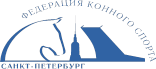 СОГЛАСОВАНО____________ Стефанская А.А.Исполнительный директор РОО «ФКС СПб»«___»_______________2021гСТАТУС СОРЕВНОВАНИЙ:КлубныеКАТЕГОРИЯ СОРЕВНОВАНИЙ:ЛичныеДАТА ПРОВЕДЕНИЯ:25.07.2021гМЕСТО ПРОВЕДЕНИЯ:КСК «ФАКТ»Адрес: г.СПБ, Ольгино, Приморское ш. д.4 к.2Телефон: 8-911-929-92-00, sport@ksk-fact.ruРегистрационные данныев ФГИС "Меркурий"RU73506611. КСК «ФАКТ»Адрес: Спб, Ольгино, Приморское ш. д.4 к2Телефон:8 911 929 92 00E-mail: sport@ksk-fact.ru2.ФЕДЕРАЦИЯ КОННОГО СПОРТА САНКТ_ПЕТЕРБУРГААдрес: Ленинградская обд., Всеволожский р-н, дер. Хирвости, доп.територия, фермерское хозяйство Воробьева 1, стр.1 Телефон: 8-812-458-53-00Члены Оргкомитета турнираПрезидент турнира Ким Станислав ВалериевичДиректор турнираКузенкова Римма Михайловна8 931 541 97 08, sport@ksk-fact.ruФИОКатегорияРегионГлавный судья Зубачек М.В.ВКСанкт-ПетербургЧлены ГСКДегтярь Н.И.ВКСанкт-ПетербургГлавный секретарьСерова А.В.ВКСанкт-ПетербургКурс-ДизайнерМазов Д.О.ВКСанкт-ПетербургСтюардЦветков В.С.ВКСанкт-ПетербургВетеринарный врачКемурджиан В.В.Санкт-ПетербургСоревнования проводятсяНа открытом грунтеТип грунта:ПесокРазмеры боевого поля:88х43Размеры разминочного поля:Разминочное поле 50х26Категории приглашенных участников:Общий зачет (открытый класс)Количество лошадей на одного всадника:Количество стартов на одну лошадь:Не ограниченноНе более трехКоличество приглашенных всадников:Не более 100Состояние здоровья лошадей должно быть подтверждено ветеринарным свидетельством установленного образца. Обязательно наличие серологических исследований и профилактических прививок в соответствии с эпизоотической обстановкой в регионе.Ветеринарная выводка заменяется осмотром по прибытию.Жеребьевка участников состоится: 24.07.2021 по предварительным заявкам.Ознакомиться со стартовым протоколом можно будет после 12:0025.07.202110:00-10:30Мандатная комиссияМандатная комиссияХХ:ХХМаршрут №1 «Кавалетти» «На стиль всадника» (приложение 1, распределение мест – в соответствии со ст. 19.4.4.2)Маршрут №1 «Кавалетти» «На стиль всадника» (приложение 1, распределение мест – в соответствии со ст. 19.4.4.2)Категория участвующих: - общий зачетКоличество лошадей на всадника: Не более 3Одновременный просмотр маршрутов №1, №2, №3ХХ:ХХМаршрут №2 50 см  «В две фазы» (Ст. 16.16.5.6, Табл. В)  Маршрут №2 50 см  «В две фазы» (Ст. 16.16.5.6, Табл. В)  Категория участвующих:- общий зачетКоличество лошадей на всадника: Не более 3ХХ:ХХМаршрут №3 60-70 см  «В две фазы» (Ст. 16.16.5.6, Табл. В)  Маршрут №3 60-70 см  «В две фазы» (Ст. 16.16.5.6, Табл. В)  Категория участвующих:- общий зачетКоличество лошадей на всадника: Не более 3ХХ:ХХМаршрут №4 80 см  «С перепрыжкой» (Ст. 9.8.2.2, 13.1.3, Табл. В)  Маршрут №4 80 см  «С перепрыжкой» (Ст. 9.8.2.2, 13.1.3, Табл. В)  Категория участвующих:- общий зачетКоличество лошадей на всадника: Не более 3XX:XXМаршрут №5 90-100 см «С перепрыжкой» (Ст. 9.8.2.2, 13.1.3, Табл. В)  Маршрут №5 90-100 см «С перепрыжкой» (Ст. 9.8.2.2, 13.1.3, Табл. В)  Категория участвующихКоличество лошадей на всадника- общий зачетНе более 3ХХ:ХХМаршрут №6 100-110 см  «С перепрыжкой» (Ст. 9.8.2.2, 13.1.3, Табл. В)  Категория участвующих:- общий зачетКоличество лошадей на всадника: Не более 3Церемония награждения проводится в пешем строю.Каждый победитель (1 место) награждается кубком, медалью, грамотой, лошадь награждается розеткой; призеры (2, 3 место) награждаются кубками, медалями, грамотами лошади награждаются розетками. Стоимость размещения: 1000 руб./в сутки (без кормов)    Стартовые взносы: общий зачет – 2000 руб. за один стартШкала оценок:Шкала оценок:Ошибки:Ошибки:9-10Великолепное выступлениеПовал препятствия0,5 ш.о.8-8,9Очень хорошее выступление, стиль, небольшие погрешности1-е неповиновение на маршруте0,5 ш.о.7,0-7,9Хорошее выступление, стиль, небольшие погрешности2-е неповиновение на том же препятствии1 ш.о.6,0-6,9Удовлетворительно3-е неповиновение на маршруте, падение всадника, падение лошадиисключение5,0-5,9Ошибки или плохой стиль4,0-4,9Существенные ошибки или плохой стиль3,0-3,9Очень существенные ошибки, плохой стиль ездыНиже 3,0Опасный стиль езды№ п/пКомпонентЧто оцениваетсяКоэфф.ОценкаКомментарий1Посадка всадникаПоложение корпуса, рук, ног, головы всадника, направление взгляда, сохранение равновесия, правильная прыжковая посадка над препятствием (кавалетти)22Траектория движенияСохранение правильной траектории движения, подход к препятствию (кавалетти) по прямой, преодоление препятствия (кавалетти) перпендикулярно и посередине, прохождение поворотов,  вольтов и т.д.23Сохранения темпа движенияРитм, активность, равномерность, преодоление линии старта и финиша с требуемым темпом движения, плавность переходов 24Применение средств управленияПравильность применения средств управления, подчинение 5СтильОпрятность, чистота,  правильность подбора амуниции и одежды всадника, приветствие, уверенность езды, гармония между всадником и лошадьюОценка(max 10 баллов)Сумма всех оценок за компоненты, деленная на 8Штрафные очки за неповиновения / паденияОкончательная оценкаПодпись судьи: